Fahrer/in:Mitfahrer/innen:Reisedaten: Bei PKW-Fahrten werden die Kosten für die kürzeste Fahrtstrecke erstattet.Wir bitten darum, Fahrgemeinschaften zu bilden.Bei Bahnfahrten werden die Kosten für ein Ticktet der 2. Klasse erstattet. Bitte fügen Sie alle Originalbelege bei.Platzreservierungen können nicht erstattet werden.Bankverbindung:Ich versichere die Richtigkeit meiner Angaben.     						______________________________Ort, Datum					Unterschrift Fahrer/inFahrtkostenabrechnungBitte beachten Sie die Hinweise 
für Ihre Rückerstattung!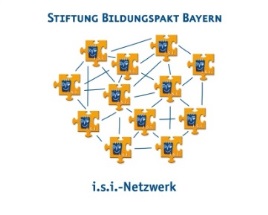 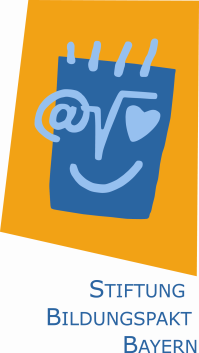 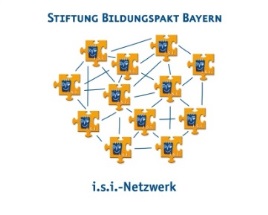 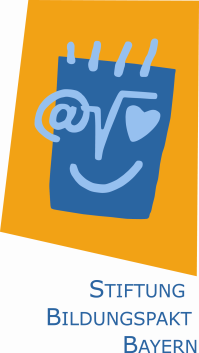 vollständig und leserlich ausgefüllt zurück an:Stiftung Bildungspakt BayernJungfernturmstraße 180333 MünchenProjekt:i.s.i. - Netzwerkvollständig und leserlich ausgefüllt zurück an:Stiftung Bildungspakt BayernJungfernturmstraße 180333 MünchenVeranstaltung:vollständig und leserlich ausgefüllt zurück an:Stiftung Bildungspakt BayernJungfernturmstraße 180333 MünchenOrt, Datum:Name, VornameSchuleDienstadressePrivatadresseE-Mail (für Rückfragen):E-Mail (für Rückfragen):E-Mail (für Rückfragen):E-Mail (für Rückfragen):Name, VornameSchuleDienstadressePrivatadresseFahrt von:nach:Verkehrsmittelgefahrene PKW km:Erstattung 
(PKW allein 0,30 €,bei Mitfahrer 0,37 €)   Bahn        PKW Bahn        PKWGesamtsumme:Gesamtsumme:Gesamtsumme:Gesamtsumme:KontoinhaberStiftungDatumZeichenIBANProjektleiterBanküberwiesen